Anti-Bullying Policy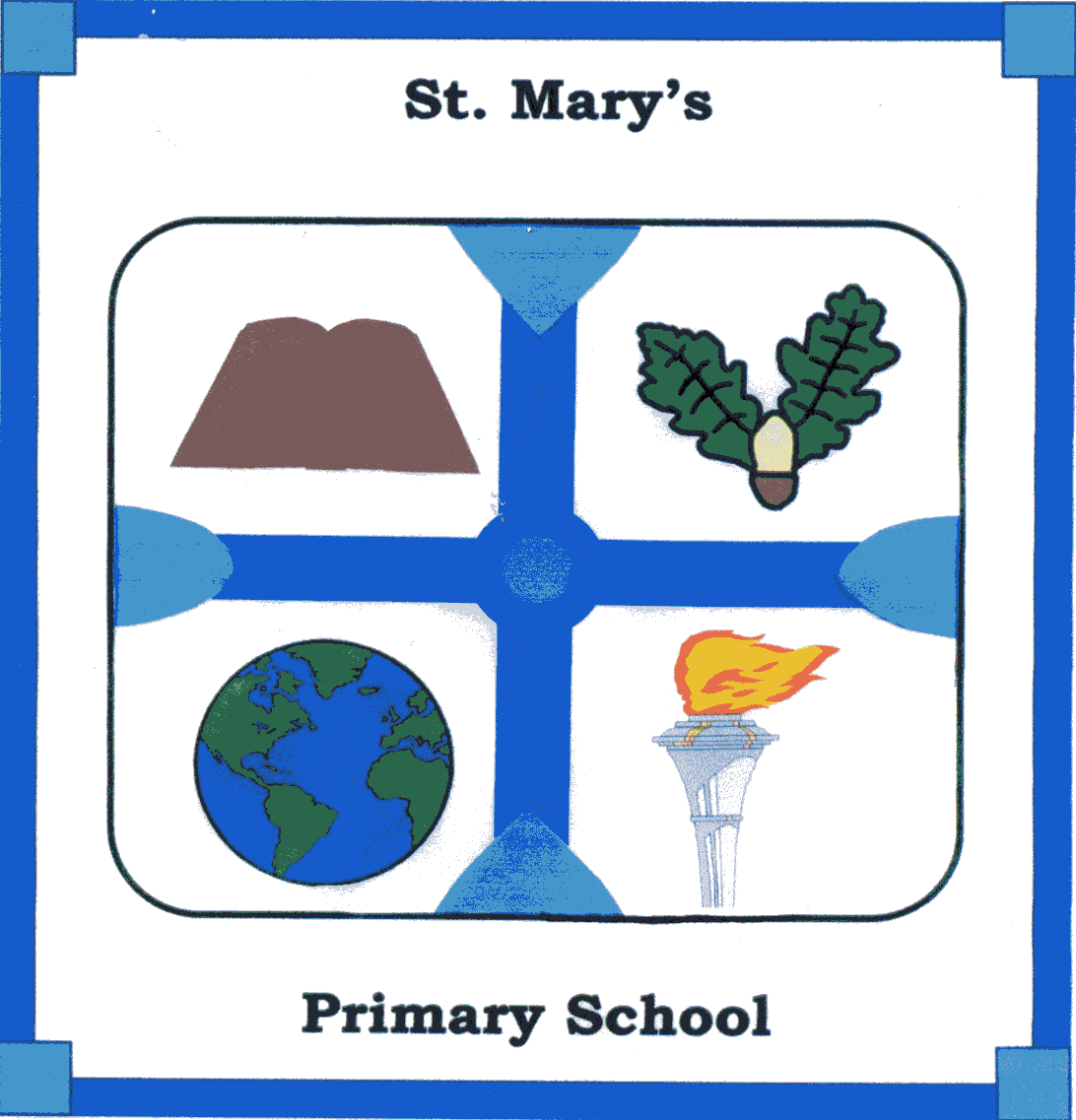 ST MARY’S PRIMARY SCHOOL DECHOMETDate ratified by Board of Governors: __________________________Signed by Chairperson: _____________________________________Review Date: June 2025Our VisionSt Mary’s Primary School is committed to providing a happy, caring environment where all are valued and every child matters and where children are prepared for the challenges of education, work and life.OUR CORE SCHOOL VALUES: Security/Happiness Realise Potential Life skills/Health Respect/Tolerance/Good Behaviour Catholic/Christian Values Empowerment Self-Esteem Team, School, Community Spirit Equality10)Independence/CourageMission Statement:We the Governors and staff of St Mary’s Primary School, Dechomet are committed to providing the best possible education for all children and to developing each child’s full potential.We aim to work with home and community to:lead all children to a deeper knowledge and understanding of the Catholic Faith and to foster respect for other religions and cultural backgroundsexpect the highest standards of achievement through a broad and challenging curriculumcreate a calm, disciplined and positive atmosphere where praise and reward enhance the children’s confidence and self-esteemprovide an enriching programme of extra-curricular activities and visitsIntroduction and StatementAt St. Mary’s primary School, Dechomet, we believe all forms of bullying behaviour are unacceptable. We believe that all pupils have the right to learn in a safe and supported environment. Our school is completely opposed to bullying behaviour. It is entirely contrary to the values and principles we work and live by. All members of the school community have a right to work in a secure and caring environment. They also have a responsibility to contribute, in whatever way they can, to the protection and maintenance of such an environment.Context of PolicyThe Legislative Context: The Addressing Bullying in Schools Act (Northern Ireland) 2016The Education and Libraries Order (Northern Ireland) 2003 (A17-19)The Education (School Development Plans) Regulations (Northern Ireland) 2010The Children (Northern Ireland) Order 1995The Human Rights Act 1998The Health and Safety at Work Order (Northern Ireland) 1978The Policy & Guidance ContextThe Addressing Bullying in Schools Act (Northern Ireland) 2016 Statutory Guidance for Schools and Boards of Governors (DE, 2019)Pastoral Care in School: Promoting Positive Behaviour (DE, 2001)Safeguarding and Child Protection in Schools: A Guide for Schools (DE, 2017)Co-operating to Safeguard Children and Young People in Northern Ireland (Dept. of Health, Social Services and Public Safety, 2016)Safeguarding Board for Northern Ireland Policies and Procedures (SBNI, 2017) The International ContextUnited Nations Convention on the Rights of the Child (UNCRC)The key points to note are:The Addressing Bullying in Schools Act (Northern Ireland) 2016:Provides a legal definition of bullying.Places a duty on the Board of Governors to put in place measures to prevent bullying behaviour, in consultation with pupils and parents.Requires schools to record all incidents of bullying behaviour and alleged bullying incidents.Sets out under which circumstances this policy should be applied, namely:In school, during the school dayWhile travelling to and from schoolWhen under control of school staff, but away from school (e.g. school trip)When receiving education organised by school but happening elsewhereRequires that the policy be updated at least every four years.The Education and Libraries Order (NI) 2003, requires the Board of Governors to:‘Safeguard and promote the welfare of registered pupils’ (A.17)The United Nations Convention on the Rights of the Child (UNCRC) sets out every child’s right to:Be protected from all forms of physical or mental violence, injury or abuse, maltreatment or exploitation. (A.19)Be protected from discrimination. (A.2)Express their views, in a supported and accessible way, on issues that affect them, and to have their opinions taken seriously. (A.12)Education. (A.28)Ethos & PrinciplesWe believe that all pupils have the right to learn in an environment which is free from intimidation and fear. Accordingly, we will work to create an environment within which positive relationships will be fostered, and bullying behaviour will not be tolerated. Should bullying occur, the needs of the person in receipt of bullying behaviour will be paramount, and the school will take all reasonable measures to ensure that the situation is resolved and will not reoccur. The school will take seriously the needs of the child and will seek to involve and inform parents in all areas of its anti-bullying work. We are committed to a society where children and young people can live free and safe from bullying.We believe in a society where bullying is unacceptable and where every child and young person is safe and feels safes from bullying.We believe that every child and young person should be celebrated in their diversity.We are committed to a preventative, responsive and restorative anti-bullying ethos across the whole school.We value the views and contributions of children and young people, we will actively seek these views and we will respect and take them into account.We understand that everyone in our school community has a role to play in taking a stand against bullying and creating a safe and welcoming environment for all.Consultation and ParticipationThis policy is formed in consultation with all staff, with parents, BOG and pupils in compliance with the Addressing Bullying in Schools Act (NI) 2016.This consultation takes place in the following ways:Consultation with pupils:Whole class discussion with Reception - P3School questionnaires distributed to P4 - 7 pupilsCreation of a reference group of pupils. In St. Mary’s Primary School, Dechomet we use our School Council.Class-based activitiesConsultation with parents/carers takes place in the following ways:It was our intention to host an information event with parents/carers to discuss our revised Anti-Bullying Policy. Due to the global pandemic caused by Covid-19 we were unable to do this. The policy was forwarded to all parents/carers for consultation.Questionnaires distributed to all parents/carers Engagement with our PTAOther means of consultation are as follows:Staff survey for all staff, teaching and non-teachingEngagement activity for all staff, teaching and non-teachingRepresentative members of staff involved in writing anti-bullying policyEngagement event, or questionnaires, for those connected to the school (eg. local clergy, local supporters, external agencies that regularly provide input, etc.)What is Bullying?Addressing Bullying in Schools Definition of “bullying”:(1) In this Act “bullying” includes (but is not limited to) the repeated use of - (a) any verbal, written or electronic communication,(b) any other act, or(c) any combination of those, by a pupil or a group of pupils against another pupil or group of pupils, with the intention of causing physical or emotional harm to that pupil or group of pupils. (2) For the purposes of subsection (1), “act” includes omission.Bullying is behaviour that is usually repeated, which is carried out intentionally to cause hurt, harm or to adversely affect the rights and needs of another or others.Child’s Definition:Bullying is wrong and is repeatedly hurting someone, making them feel bad about their character and like they have a big bruise inside. This definition was written by a group of Year 4 – 7 pupilsWhile bullying is usually repeated behaviour, there are instances of one-off incidents that the school will consider as bullying. When assessing a one-off incident, to make a decision on whether to classify it as bullying, the school shall consider the following criteria:severity and significance of the incidentevidence of pre-meditationimpact of the incident on individuals (physical/emotional)impact of the incidents on wider school communityprevious relationships between those involvedany previous incidents involving the individualsAny incidents which are not considered bullying behaviour will be addressed under the Positive Behaviour Policy.The following unacceptable behaviours, when repeated, targeted and intentionally hurtful, may be considered a bullying behaviour:Verbal or written actssaying mean and hurtful things to, or about, othersmaking fun of others calling another pupil mean and hurtful namestelling lies or spread false rumours about otherstry to make other pupils dislike another pupil/sPhysical actsHittingkickingpushingshovingmaterial harm, such as taking/stealing money or possessions or causing damage to possessionsOmission (Exclusion)Leaving someone out of a gameRefusing to include someone in group workElectronic ActsUsing online platforms or other electronic communication to carry out many of the written acts noted aboveImpersonating someone online to cause hurtSharing images (eg. photographs or videos) online to embarrass someoneThis list is not exhaustive and other behaviours which fit with the definition may be considered bullying behaviour.Bullying may be related to:AgeAppearanceBreakdown in peer relationships Community backgroundPolitical affiliation Gender identity Sexual orientation PregnancyMarital status RaceReligionDisability / SENAbilityLooked After Child statusYoung Carer statusBullying is an emotive issue, therefore it is essential that we ensure we use supportive, understanding language when discussing these matters. For that reason, we will not refer to a child as ‘a bully’, nor will we refer to a child as ‘a victim’. Instead, we will refer to the child b describing the situation surrounding that child, for example:A child displaying bullying behavioursA child experiencing bullying behavioursWe encourage all members of the school community to use this language when discussion bullying incidents.In determining ‘harm’ we define:Emotional or psychological harm as intentionally causing distress or anxiety by scaring, humiliating or affecting adversely a pupil’s self-esteem. Physical harm as intentionally hurting a pupil by causing injuries such as bruises, broken bones, burns or cuts.Preventative MeasuresUnder the legislation, the focus for all anti-bullying work should be on prevention. Key actions that will be taken forward, with the aim of preventing bullying and creating a safe learning environment may include:Raising awareness and understanding of the positive behaviour expectations, as set out in the Positive Behaviour PolicyPromotion of anti-bullying messages through the curriculum e.g. inclusion of age-appropriate material specific to individual subject areas related to bullying, positive behaviour and inclusionAddressing issues such as the various forms of bullying, including the how and why it can happen, through PDMU (e.g. sectarian, racist, homophobic, transphobic, disablist, etc.)Involvement in meaningful and supportive shared education projects, supporting pupils to explore, understand and respond to difference and diversity.Through the preventative curriculum actively promote positive emotional health and wellbeing (e.g. mindfulness training)Participation in the NIABF annual Anti-Bullying Week activitiesEngagement in key national and regional campaigns, e.g. Safer Internet DayDevelopment of peer-led systems (e.g. School Council) to support the delivery and promotion of key anti-bullying messaging within the schoolDevelopment of effective strategies for playground management, e.g. training for supervisors, zoning of playgrounds, inclusion of specific resources (buddy benches, play bus stops) and provision of a variety of play option to meet the needs of all pupils.Focused assemblies to raise awareness and promote understanding of key issues related to bullying.Development of effective strategies for the management of unstructured times (e.g. break time, lunch)Provision and promotion of extra- and co-curricular activities, aimed at supporting the development of effective peer support relationships and networks. For example, sporting activity, creative arts, leisure and games, etc.The journey to and from school: Preventative strategies may include:Development of a culture where pupils take pride in their school and are viewed as ambassadors for their school within the community. This includes regular reminders of the positive behaviour expectations of pupils whilst travelling to and from school.Measures to empower pupils to challenge inappropriate and unacceptable behaviour of their peers during the journey to and from school. Regular engagement with transport providers (EA Transport, etc.) to ensure effective communication and the early identification of any concerns. Promotion of key anti-bullying messages and awareness of behaviour expectations of pupils amongst the local community (e.g. local shops, cafes, service providers, residents, etc.), including information on how to raise any concerns with the school.Appropriate deployment of staff to support the transition from school day to journey home (e.g. staff duty at school gate/bus stops, where appropriate)The new legislation also gives St. Mary’s Primary School, Dechomet, the authority to take steps to prevent bullying through the use of electronic communication amongst pupils at any time during term, where that behaviour is likely to have a detrimental effect on the pupil’s education at school. This may include:Addressing key themes of online behaviour and risk through PDMU, including understanding how to respond to harm and the consequences of inappropriate use. Participation in Anti-Bullying Week activities.Engagement with key statutory and voluntary sector agencies (eg. C2k, PSNI, Public Health Agency, Safeguarding Board for NI e-Safety Forum, NSPCC, REIM internet safety workshops for children and parents, NIABF) to support the promotion of key messages.Participation in annual Safer Internet Day and promotion of key messages throughout the year.Development and implementation of robust and appropriate policies in related areas e.g. eSafety PolicyResponsibilityEveryone in the school community, including pupils, their parents/carers and the staff of the school are expected to respect the rights of others to be safe.Everyone has the responsibility to work together to: 	foster positive self-esteembehave towards others in a mutually respectful waymodel high standards of personal pro-social behaviourbe alert to signs of distress and other possible indications of bullying behaviourinform the school of any concerns relating to bullying behaviourrefrain from becoming involved in any kind of bullying behaviour, even at the risk of incurring temporary unpopularity.refrain from retaliating to any form of bullying behaviourintervene to support any person who is being bullied, unless it is unsafe to do so.report any concerns or instances of bullying behaviour witnessed or suspected, to a member of staff.emphasise the importance of seeking help from a trusted adult about bullying behaviour when it happens or is observed explain the implications of allowing the bullying behaviour to continue unchecked, for themselves and/or others.listen sensitively to anyone who has been bullied, take what is said seriously, and provide reassurance that appropriate action will be takenknow how to seek support – internal and external resolve difficulties in restorative ways to prevent recurring bullying behaviour and meet the needs of all partiesReporting a Bullying ConcernPupils, parents and anyone else with concerns can make these known to the school in the following ways:Pupils Reporting a ConcernAt St. Mary’s primary School, Dechomet, pupils are encouraged to raise concerns with any member of staff. This can happen in the following ways:Verbally- talking to a member of staffBy writing a note to a member of staff ANY pupil can raise a concern about bullying behaviour, not just the pupil who is experiencing this behaviour. All pupils should be encouraged to ‘get help’ if they have a concern about bullying that they experience or is experienced by another.Parents/Carers Reporting a ConcernIt is the responsibility of parents/carers to raise concerns about alleged bullying behaviour with the school at the earliest opportunity. This should happen in the following ways:In the first instance, all bullying concerns should be reported to the Class Teacher.Where the parent is not satisfied that appropriate action has been taken to prevent further incidents, or where further incidents have taken place, the concern should be reported to the Principal.Where the parent/carer remains unsatisfied that the concern has not been appropriately responded to, the school’s complaints procedure should be followed. All reports of bullying concerns received from pupils and/or parents/carers will be responded to in line with this policy and that feedback will be made to the person who made the report. However, it must be noted that no information about action taken in relation to a pupil can be disclosed to anyone other than the pupil and his/her parents/carers. Responding to a Bullying Concern It must be remembered that the focus of any intervention must be on responding to the bullying concern and restoring the wellbeing of those involved. As such, any strategy for responding to bullying concerns must concentrate on the prevention of any further incidents.The processes outlined below provide a framework for how the school will respond to any bullying concerns identified. Using the NIABF Effective Responses to Bullying Behaviour resource, the member of staff responsible shall…Clarify facts and perceptionsCheck records (CPOMS Child Protection Online Management System)Assess the incident against the criteria for bullying behaviourIdentify any themes or motivating factorsIdentify the type of bullying behaviour being displayedIdentify intervention levelSelect and implement appropriate interventions for all pupils involved, including appropriate interventions, consequences and sanctions not listed in the Effective Responses to Bullying Behaviour resourceTrack, monitor and record effectiveness of interventionsReview outcome of interventionsSelect and implement further intentions as necessaryWhen responding to a bullying concern, school staff shall implement interventions aimed at responding to the behaviour, resolving the concern and restoring the wellbeing of those involved.  Where appropriate, school staff may implement sanctions for those displaying bullying behaviour.Information regarding any action taken regarding a pupil cannot be disclosed to anyone other than that pupil and his/her parents/carers.RecordingIt is a legal requirement, as set out in the Addressing Bullying in Schools Act (NI) 2016, to maintain a record of all incidents of bullying and alleged bullying behaviour. The school will centrally record all relevant information related to reports of bullying concerns, including:how the bullying behaviour was displayed (the method)the motivation for the behaviourhow each incident was addressed by the schoolthe outcome of the interventions employed.Records will be kept on the online SIMS Behaviour Management Module, which is part of the C2k system in schools. Access to these records will be restricted and only provided to those members of school staff with a legitimate need to have access. All records will be maintained in line with relevant data protection legislation and guidance and will be disposed of in line with the school’s Retention and Disposal of Documents Policy. Collated information regarding incidents of bullying and alleged bullying behaviour will be used to inform the future development of anti-bullying policy and practice within the school. Professional Development of StaffWe are committed to ensuring that staff are provided with appropriate opportunities for professional development as part of the school’s ongoing Continued Professional Development(CPD) provisions. CPD records will be kept and updated regularly.Monitoring and Review of PolicyTo appropriately monitor the effectiveness of the Anti-Bullying Policy, the Board of Governors shall:maintain a standing item on the agenda of each meeting of the Board where a report on recorded incidents of bullying will be notedidentify trends and priorities for actionassess the effectiveness of strategies aimed at preventing bullying behaviour assess the effectiveness of strategies aimed at responding to bullying behaviourThis Anti-Bullying Policy shall be reviewed as required, in consultation with pupils and their parents/carers, on or before June 2025.Links to Other PoliciesIn the development and implementation of this Anti-Bullying Policy, the Board of Governors has been mindful of related policies, including:Positive Behaviour PolicySafeguarding and Child Protection Policy Special Educational Needs PolicyHealth and Safety PolicyRelationships and Sexuality EducationE-Safety Policy & Acceptable Use of Internet PolicyStaff Code of ConductDate ratified by Board of Governors and staff: ____________________________Signed by Chairperson: ______________________________________________Review Date: June 2025